Please complete the form below to start a new ATP Project.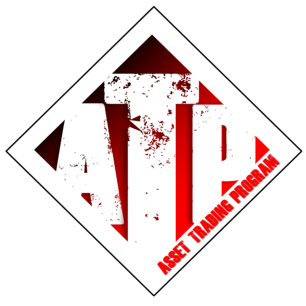 Vendor InformationYour Name: Email:  Phone #: 	Title: Registered ATP Vendor #: *Complete section below if you have not yet registered as an ATP Vendor, or do not know the Company’s Vendor #.Company Name: Company Website: Company Address: Agency InformationContact Name:  Email:  Phone #: Rank: Agency Name: Agency Address: Project informationDescription: Notes: Proposal complete:    Yes   No An Asset Trading Program representative will reach out to you after receiving your submission to complete the ATP Project process.